Versuchsdokumentation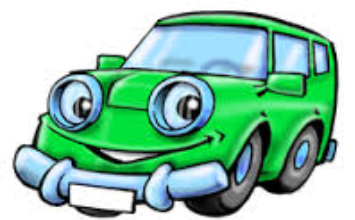 Name:                       								Klasse:FragestellungBeobachtungen beschreibenDiagramme – Darstellung der BeobachtungenBerechnungen – Erklärungen für Beobachtungen / Diagramme